1.5	根据第235号决议（WRC-15），审议1区470-960 MHz频段内现有业务的频谱使用和频谱需求，并在该项审议的基础上考虑在1区就470-694 MHz频段采取可能的规则行动；引言470-694 MHz频段在许多国家广泛用于地面电视广播。在许多发展中国家，地面电视是唯一可行的广播平台。从技术、经济和社会角度，国际移动通信（IMT）的广播能力目前还无法满足公共服务媒体的要求。为筹备此议项而开展的共用和兼容性研究的结果各不相同，因为一些特定国家进行的一些研究没有使用5D工作组和6A工作组定义的基线参数。因此，在6/1任务组（TG）进行的研究尚未完成，也未得到ITU-R的批准。因此，WRC-23采取的任何规则行动都将有悖于第235号决议（WRC-15）规定的条件。鉴于许多国家的实际情况，即使考虑到可能的技术措施和缓解技术，目前运行的数字电视发射机（DTT）也不允许同信道实施移动业务。这意味着，对许多国家而言，只有在邻国关闭广播电台的情况下，未来移动业务的实施才有可能。提案鉴于上述说明，伊朗（伊斯兰共和国）主管部门对WRC-23议项1.5的立场是备选方案A1。NOC	IRN/148A5/1#1463条款______________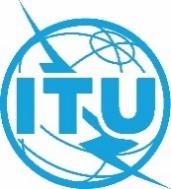 世界无线电通信大会（WRC-23）
2023年11月20日-12月15日，迪拜世界无线电通信大会（WRC-23）
2023年11月20日-12月15日，迪拜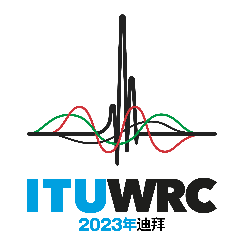 全体会议全体会议文件 148 (Add.5)-C文件 148 (Add.5)-C2023年10月30日2023年10月30日原文：英文原文：英文伊朗（伊斯兰共和国）伊朗（伊斯兰共和国）伊朗（伊斯兰共和国）伊朗（伊斯兰共和国）有关大会工作的提案有关大会工作的提案有关大会工作的提案有关大会工作的提案议项1.5议项1.5议项1.5议项1.5